Publicado en España el 25/07/2018 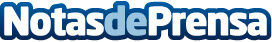 Brasayleña reinventa los Viernes Rodiziosos La compañía, que durante 2017 atendió a más de 1.300.000 clientes ofrecerá el segundo rodizio a mitad de precio en las cenas de todos los viernesDatos de contacto:Pura de RojasALLEGRA COMUNICACION91 434 82 29Nota de prensa publicada en: https://www.notasdeprensa.es/brasaylena-reinventa-los-viernes-rodiziosos_1 Categorias: Nacional Franquicias Gastronomía Marketing Entretenimiento Restauración http://www.notasdeprensa.es